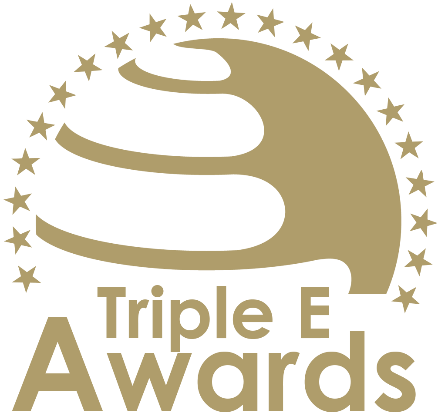 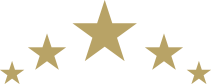 Espacio de Innovación y Colaboración  

Formulario de inscripciónAcerca de este formularioEste documento te prepara para la inscripción a los Premios Triple E. Recomendaciones clave:- Evita el "lenguaje de la comercialización" puro, pero proporciona una evaluación crítica- Proporciona ejemplos claros, datos y otras evidencias (ten en cuenta que puedes cargar hasta 10 fotografías para tu inscripción. Por favor, no copies las fotos en este documento!Lista de verificación:     [ ] La inscripción se ha preparado en español o inglés     [ ] Respondí a todas las secciones de este formulario     [ ] Los títulos de las secciones y las descripciones se han mantenido     [ ] Borré la portada así como esta página     [ ] El formulario de inscripción (después de borrar la portada y esta página) no excede más de 3 páginas     [ ] El tamaño y estilo de la letra se ha mantenido y los márgenes de los documentos no se han cambiado     [ ] He seleccionado máximo 10 imágenes (en formato .jpg o .png) que pueden ser subidas adjunto a este documento.Como inscribirse:Visita https://latam.triple-e-awards.com/index/applyCrea tu cuentaHaz click en “Inscríbete ahora” Selecciona la categoría a la que te gustaría postularte (Paso ¡)Proporciona los detalles de la inscripción y sube este documento en formato PDF (Paso 2)Adjunta maximo 10 fotos (Paso 3)Haz click en “Finalizar inscripción” (puedes ver, editar y borrar tu inscripción en la página principal de inscripción)Información del espacio de innovación y colaboración ConceptoPresenta el concepto del espacio de innovación y colaboración y destaca cómo supera la práctica existente. [Por favor responde acá]Resultados e ImpactoPresenta los resultados e impactos que el espacio ha permitido alcanzar. ¿Cuánto se utiliza? ¿Se ha logrado algún resultado excepcional? ¿Ha influido el espacio en el diseño de otros espacios de innovación y colaboración? [Por favor responde acá]Promoción de la interdisciplinariedadPresenta cómo el espacio apoya el trabajo interdisciplinario (por ejemplo, en términos de diseño y ubicación).[Por favor responde acá]Interacción con actores externosPresenta cómo se integraron las actores interesados externos en el diseño y uso del espacio. [Por favor responde acá]AccesoPresenta el grado de accesibilidad del espacio con respecto a los grupos de interés (por ejemplo, estudiantes, académicos, empresas, ciudadanos, otros actores externas) y los horarios de apertura. [Por favor responde acá]Año de fundación Tamaño en metros cuadradosInversión aproximada para la creación del espacioCostos anuales aproximados de la operación del espacio